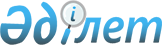 О внесении изменений в решение Жамбылского районного маслихата от 30 декабря 2021 года № 15-83 "О бюджетах сельских округов Жамбылского районана 2022-2024 годы"Решение Жамбылского районного маслихата Алматинской области от 21 декабря 2022 года № 32-155
      Жамбылскийрайонный масли хат РЕШИЛ:
      1. Внести в решение Жамбылского районного маслихата "О бюджетах сельских округов Жамбылского района на 2022-2024 годы" от 30 декабря 2021 года № 15-83 "зарегистрирован в Реестре государственной регистрации нормативных правовых актов под №163817) следующие изменения:
      пункты 4, 9, 10, 12, 19, 20, 24указанного решения изложить в новой редакции:
      4. Утвердить бюджет Актерекского сельского округа на 2022-2024 годы согласно приложениям 10, 11, 12 к настоящему решению соответственно, в том числе на 2022 год в следующих объемах:
      1) доходы 45 667 тысяч тенге:
      налоговые поступления11 058 тысяч тенге;
      неналоговые поступления 0 тенге;
      поступления от продажи основного капитала 0 тенге;
      поступления трансфертов 34 609 тысяч тенге;
      2) затраты 47 148тысяч тенге;
      3) чистое бюджетное кредитование 0 тенге:
      бюджетные кредиты 0 тенге;
      погашение бюджетных кредитов 0 тенге;
      4) сальдо по операциям с финансовыми активами 0 тенге:
      приобретение финансовых активов 0 тенге;
      поступления от продажи финансовых активов государства 0 тенге;
      5) дефицит (профицит) бюджета (-)1 481 тенге;
      6) финансирование дефицита (использование профицита) бюджета1 481 тенге:
      поступление займов 0 тенге;
      погашение займов 0 тенге;
      используемые остатки бюджетных средств 1 481 тенге.
      9. Утвердить бюджет Каракастекского сельского округа на 2022-2024 годы согласно приложениям 25, 26, 27 к настоящему решению соответственно, в том числе на 2022 год в следующих объемах:
      1) доходы 76 937 тысяч тенге:
      налоговые поступления16392 тысячи тенге;
      неналоговые поступления 0 тенге;
      поступления от продажи основного капитала 0 тенге;
      поступления трансфертов 60 545 тысяч тенге;
      2) затраты 78 282 тысячи тенге;
      3) чистое бюджетное кредитование 0 тенге:
      бюджетные кредиты 0 тенге;
      погашение бюджетных кредитов 0 тенге;
      4) сальдо по операциям с финансовыми активами 0 тенге:
      приобретение финансовых активов 0 тенге;
      поступления от продажи финансовых активов государства 0 тенге;
      5) дефицит (профицит) бюджета (-)1 345 тенге;
      6) финансирование дефицита (использование профицита) бюджета1 345 тенге:
      поступление займов 0 тенге;
      погашение займов 0 тенге;
      используемые остатки бюджетных средств 1 345 тенге.
      10. Утвердить бюджет Карасуского сельского округа на 2022-2024 годы согласно приложениям 28, 29, 30 к настоящему решению соответственно, в том числе на 2022 год в следующих объемах:
      1) доходы 101 261тысяча тенге:
      налоговые поступления38340 тысяч тенге;
      неналоговые поступления 0 тенге;
      поступления от продажи основного капитала 0 тенге;
      поступления трансфертов 62 921тысяча тенге;
      2) затраты 105 495тысяч тенге;
      3) чистое бюджетное кредитование 0 тенге:
      бюджетные кредиты 0 тенге;
      погашение бюджетных кредитов 0 тенге;
      4) сальдо по операциям с финансовыми активами 0 тенге:
      приобретение финансовых активов 0 тенге;
      поступления от продажи финансовых активов государства 0 тенге;
      5) дефицит (профицит) бюджета (-)3 734 тенге;
      6) финансирование дефицита (использование профицита) бюджета3 734 тенге:
      поступление займов 0 тенге;
      погашение займов 0 тенге;
      используемые остатки бюджетных средств 3 734 тенге.
      12. Утвердить бюджет Матибулакского сельского округа на 2022-2024 годы согласно приложениям 34, 35, 36 к настоящему решению соответственно, в том числе на 2022 год в следующих объемах:
      1) доходы 42 827 тысяч тенге:
      налоговые поступления12 523 тысячи тенге;
      неналоговые поступления 0 тенге;
      поступления от продажи основного капитала 0 тенге;
      поступления трансфертов 30 304 тысячи тенге;
      2) затраты 43 449тысяч тенге;
      3) чистое бюджетное кредитование 0 тенге:
      бюджетные кредиты 0 тенге;
      погашение бюджетных кредитов 0 тенге;
      4) сальдо по операциям с финансовыми активами 0 тенге:
      приобретение финансовых активов 0 тенге;
      поступления от продажи финансовых активов государства 0 тенге;
      5) дефицит (профицит) бюджета (-)622 тенге;
      6) финансирование дефицита (использование профицита) бюджета622 тенге:
      поступление займов 0 тенге;
      погашение займов 0 тенге;
      используемые остатки бюджетных средств 622 тенге.
      19. Утвердить бюджет Узынагашского сельского округа на 2022-2024 годы согласно приложениям 55, 56, 57 к настоящему решению соответственно, в том числе на 2022 год в следующих объемах:
      1) доходы 328 235 тысяч тенге:
      налоговые поступления 312 204 тысяч тенге;
      неналоговые поступления 0 тенге;
      поступления от продажи основного капитала 0 тенге;
      поступления трансфертов 16 031 тысяч тенге;
      2) затраты 359 378 тысяч тенге;
      3) чистое бюджетное кредитование 0 тенге:
      бюджетные кредиты 0 тенге;
      погашение бюджетных кредитов 0 тенге;
      4) сальдо по операциям с финансовыми активами 0 тенге:
      приобретение финансовых активов 0 тенге;
      поступления от продажи финансовых активов государства 0 тенге;
      5) дефицит (профицит) бюджета (-)31 143 тенге;
      6) финансирование дефицита (использование профицита) бюджета31 143 тенге:
      поступление займов 0 тенге;
      погашение займов 0 тенге;
      используемые остатки бюджетных средств 31 143 тенге.
      20. Утвердить бюджет Ульгилинского сельского округа на 2022-2024 годы согласно приложениям 58, 59, 60 к настоящему решению соответственно, в том числе на 2022 год в следующих объемах:
      1) доходы 38 972 тысячи тенге:
      налоговые поступления 3831 тысяча тенге;
      неналоговые поступления 0 тенге;
      поступления от продажи основного капитала 0 тенге;
      поступления трансфертов 35 141 тысяча тенге;
      2) затраты 40 524 тысячи тенге;
      3) чистое бюджетное кредитование 0 тенге:
      бюджетные кредиты 0 тенге;
      погашение бюджетных кредитов 0 тенге;
      4) сальдо по операциям с финансовыми активами 0 тенге:
      приобретение финансовых активов 0 тенге;
      поступления от продажи финансовых активов государства 0 тенге;
      5) дефицит (профицит) бюджета (-)1 552 тенге;
      6) финансирование дефицита (использование профицита) бюджета1 552 тенге:
      поступление займов 0 тенге;
      погашение займов 0 тенге;
      используемые остатки бюджетных средств 1 552 тенге.
      24. Утвердить бюджет Шолаккаргалинского сельского округа на 2022-2024 годы согласно приложениям 70, 71, 72 к настоящему решению соответственно, в том числе на 2022 год в следующих объемах:
      1) доходы 62 058 тысяч тенге:
      налоговые поступления 53 189 тысяч тенге;
      неналоговые поступления 0 тенге;
      поступления от продажи основного капитала 0 тенге;
      поступления трансфертов 8 869 тысяч тенге;
      2) затраты 70 078 тысяч тенге;
      3) чистое бюджетное кредитование 0 тенге:
      бюджетные кредиты 0 тенге;
      погашение бюджетных кредитов 0 тенге;
      4) сальдо по операциям с финансовыми активами 0 тенге:
      приобретение финансовых активов 0 тенге;
      поступления от продажи финансовых активов государства 0 тенге;
      5) дефицит (профицит) бюджета (-)8 020 тенге;
      6) финансирование дефицита (использование профицита) бюджета8 020 тенге:
      поступление займов 0 тенге;
      погашение займов 0 тенге;
      используемые остатки бюджетных средств 8 020 тенге.
      2. Контроль за исполнением настоящего решения возложить на руководителя аппарата районного маслихата А. Сабирова.
      3. Настоящее решение вводится в действие с 1 января 2022 года. Бюджет Актерекского сельского округа на 2022 год Бюджет Каракастекского сельского округа на 2022 год Бюджет Карасусского сельского округа на 2022 год Бюджет Матибулакского сельского округа на 2022 год Бюджет Узынагашского сельского округа на 2022 год Бюджет Ульгилинского сельского округа на 2022 год Бюджет Шолаккаргалинского сельского округа на 2022 год
					© 2012. РГП на ПХВ «Институт законодательства и правовой информации Республики Казахстан» Министерства юстиции Республики Казахстан
				
      Секретарь Жамбылского районного маслихата

С. Журын
Приложение 4 к решению Жамбылского районного маслихата от "21" декабря 2022 года № 32-155 "О внесении изменений в решение Жамбылского районного маслихата от 30 декабря 2021 года № 15-83 "О бюджетах сельских округов Жамбылского района на 2022-2024 годы"Приложение 10 к решению Жамбылского районного маслихата от 30 декабря 2021 года № 15-83
Категория
Класс
Подкласс
Наименование
Сумма
(тысяч тенге)
I.Доходы
45 667
1
Налоговые поступления
11 058
1
Подоходный налог
884
2
Индивидуальный подоходный налог
884
4
Налоги на собственность
10 174
1
Налоги на имущество
690
3
Земельный налог
39
4
Hалог на транспортные средства
9 445
4
Поступления трансфертов
34 609
2
Трансферты из вышестоящих органов государственного управления
34 609
3
Трансферты из районного (города областного значения) бюджета
34 609
Функциональная группа
Функциональная подгруппа
Администратор бюджетных программ
Программа
Наименование
Сумма
(тысяч тенге)
II.Затраты
47 148 
1
Государственные услуги общего характера
42 936
1
Представительные, исполнительные и другие органы, выполняющие общие функции государственного управления
42 893
124
Аппарат акима города районного значения, села, поселка, сельского округа
42 893
001
Услуги по обеспечению деятельности акима города районного значения, села, поселка, сельского округа
42 543
022
Капитальные расходы государственного органа
350
2
Финансовая деятельность
43
124
Аппарат акима города районного значения, села, поселка, сельского округа
43
053
Управление коммунальным имуществом города районного значения, села, поселка, сельского округа
43
7
Жилищно-коммунальное хозяйство
4 210
3
Благоустройство населенных пунктов
4 210
124
Аппарат акима города районного значения, села, поселка, сельского округа
4 210
008
Освещение улиц в населенных пунктах
2 000
011
Благоустройство и озеленение населенных пунктов
2 210
15
Трансферты
2
1
Трансферты
2
124
Аппарат акима города районного значения, села, поселка, сельского округа
2
048
Возврат неиспользованн ы х ( недоиспользованных) целевых трансфертов
2
Категория
Класс
Подкласс
Наименование
Сумма
(тысяч тенге)
5
Погашение бюджетных кредитов
0
Функциональная группа
Функциональная подгруппа
Администратор бюджетных программ
Программа
Наименование
Сумма
(тысяч тенге)
IV. Сальдо по операциям с финансовыми активами
0
Категория
Класс
Подкласс
Наименование
Сумма
(тысяч тенге)
6
Поступления от продажи финансовых активов государства
0
Категория
Класс
Подкласс
Специфика
Наименование
Сумма
(тысяч тенге)
V. Дефицит (профицит) бюджета
- 1 481
VI. Финансирование дефицита (использование профицита)
1 481
8
Используемые остатки бюджетных средств
1 481
01
Остатки бюджетных средств
1 481
1
Свободные остатки бюджетных средств
1 481
01
Свободные остатки бюджетных средств
1 481
Функциональная группа
Функциональная подгруппа
Администратор бюджетных программ
Программа
Наименование
Сумма
(тысяч тенге)
16
Погашение займов
0Приложение 9 к решению Жамбылского районного маслихата от "21" декабря 2022 года № 32-155 "О внесении изменений в решение Жамбылского районного маслихата от 30 декабря 2021 года № 15-83 "О бюджетах сельских округов Жамбылского района на 2022-2024 годы"Приложение 25 к решению Жамбылского районного маслихата от 30 декабря 2021 года № 15-83
Категория
Класс
Подкласс
Наименование
Сумма
(тысяч тенге)
I.Доходы
76 937
1
Налоговые поступления
16 392
1
Подоходный налог
2 190
2
Индивидуальный подоходный налог
2 190
4
Налоги на собственность
14 202
1
Налоги на имущество
418
3
Земельный налог
438
4
Hалог на транспортные средства
13 346
4
Поступления трансфертов
60 545
2
Трансферты из вышестоящих органов государственного управления
60 545
3
Трансферты из районного (города областного значения) бюджета
60 545
Функциональная группа
Функциональная подгруппа
Администратор бюджетных программ
Программа
Наименование
Сумма
(тысяч тенге)
II.Затраты
78 282
1
Государственные услуги общего характера
48 675
1
Представительные, исполнительные и другие органы, выполняющие общие функции государственного управления
48 632
124
Аппарат акима города районного значения, села, поселка, сельского округа
48 632
001
Услуги по обеспечению деятельности акима города районного значения, села, поселка, сельского округа
47 332
022
Капитальные расходы государственного органа
1 300
2
Финансовая деятельность
43
124
Аппарат акима города районного значения, села, поселка, сельского округа
43
053
Управление коммунальным имуществом города районного значения, села, поселка, сельского округа
43
7
Жилищно-коммунальное хозяйство
29 605
3
Благоустройство населенных пунктов
29 605
124
Аппарат акима города районного значения, села, поселка, сельского округа
29 605
008
Освещение улиц в населенных пунктах
4 415
009
Обеспечение санитарии населенных пунктов
4 320
011
Благоустройство и озеленение населенных пунктов
20 870
15
Трансферты
2
1
Трансферты
2
124
Аппарат акима города районного значения, села, поселка, сельского округа
2
048
Возврат неиспользованн ы х ( недоиспользованных) целевых трансфертов
2
Категория
Класс
Подкласс
Наименование
Сумма
(тысяч тенге)
5
Погашение бюджетных кредитов
0
Функциональная группа
Функциональная подгруппа
Администратор бюджетных программ
Программа
Наименование
Сумма
(тысяч тенге)
IV. Сальдо по операциям с финансовыми активами
0
Категория
Класс
Подкласс
Наименование
Сумма
(тысяч тенге)
6
Поступления от продажи финансовых активов государства
0
Категория
Класс
Подкласс
Специфика
Наименование
Сумма
(тысяч тенге)
V. Дефицит (профицит) бюджета
- 1 345
VI. Финансирование дефицита (использование профицита)
1 345
8
Используемые остатки бюджетных средств
1 345
01
Остатки бюджетных средств
1 345
1
Свободные остатки бюджетных средств
1 345
01
Свободные остатки бюджетных средств
1 345
Функциональная группа
Функциональная подгруппа
Администратор бюджетных программ
Программа
Наименование
Сумма
(тысяч тенге)
16
Погашение займов
0Приложение 10 к решению Жамбылского районного маслихата от "21" декабря 2022 года № 32-155 "О внесении изменений в решение Жамбылского районного маслихата от 30 декабря 2021 года № 15-83 "О бюджетах сельских округов Жамбылского района на 2022-2024 годы"Приложение 28 к решению Жамбылского районного маслихата от 30 декабря 2021 года № 15-83
Категория
Класс
Подкласс
Наименование
Сумма
(тысяч тенге)
I.Доходы
101 761
1
Налоговые поступления
38 340
1
Подоходный налог
1 232
2
Индивидуальный подоходный налог
1 232
4
Налоги на собственность
37 108
1
Налоги на имущество
1 834
3
Земельный налог
193
4
Hалог на транспортные средства
35 081
4
Поступления трансфертов
63 421
2
Трансферты из вышестоящих органов государственного управления
63 421
3
Трансферты из районного (города областного значения) бюджета
63 421
Функциональная группа
Функциональная подгруппа
Администратор бюджетных программ
Программа
Наименование
Сумма
(тысяч тенге)
II.Затраты
105 495
1
Государственные услуги общего характера
45 988
1
Представительные, исполнительные и другие органы, выполняющие общие функции государственного управления
45 945
124
Аппарат акима города районного значения, села, поселка, сельского округа
45 945
001
Услуги по обеспечению деятельности акима города районного значения, села, поселка, сельского округа
44 250
022
Капитальные расходы государственного органа
1 695
2
Финансовая деятельность
43
124
Аппарат акима города районного значения, села, поселка, сельского округа
43
053
Управление коммунальным имуществом города районного значения, села, поселка, сельского округа
43
7
Жилищно-коммунальное хозяйство
29 174
3
Благоустройство населенных пунктов
29 174
124
Аппарат акима города районного значения, села, поселка, сельского округа
29 174
008
Освещение улиц в населенных пунктах
7 668
009
Обеспечение санитарии населенных пунктов
375
011
Благоустройство и озеленение населенных пунктов
21 131
12
Транспорт и коммуникация
836
1
Автомобильный траснпорт
836
124
Аппарат акима города районного значения, села, поселка, сельского округа
836
013
Обеспечение функционирования автомобильных дорог в городах районного значения, в селах, поселках, сельских округах
836
13
Прочие
29 496
9
Прочие
29 496
124
Аппарат акима района в городе, города районного значения, поселка, села, сельского округа
29 496
040
Реализация мероприятий для решения вопросов обустроиства населенных пунктов в реализацию мер по содействию экономическому развитию регионов в рамках Государственой программы развития регионов до 2025 года
29 496
15
Трансферты
1
1
Трансферты
1
124
Аппарат акима города районного значения, села, поселка, сельского округа
1
048
Возврат неиспользованн ы х ( недоиспользованных) целевых трансфертов
1
Категория
Класс
Подкласс
Наименование
Сумма
(тысяч тенге)
5
Погашение бюджетных кредитов
0
Функциональная группа
Функциональная подгруппа
Администратор бюджетных программ
Программа
Наименование
Сумма
(тысяч тенге)
IV. Сальдо по операциям с финансовыми активами
0
Категория
Класс
Подкласс
Наименование
Сумма
(тысяч тенге)
6
Поступления от продажи финансовых активов государства
0
Категория
Класс
Подкласс
Специфика
Наименование
Сумма
(тысяч тенге)
V. Дефицит (профицит) бюджета
-3 734
VI. Финансирование дефицита (использование профицита)
3 734
8
Используемые остатки бюджетных средств
3 734
01
Остатки бюджетных средств
3 734
1
Свободные остатки бюджетных средств
3 734
01
Свободные остатки бюджетных средств
3 734
Функциональная группа
Функциональная подгруппа
Администратор бюджетных программ
Программа
Наименование
Сумма
(тысяч тенге)
16
Погашение займов
0Приложение 12 к решению Жамбылского районного маслихата от "21" декабря 2022 года № 32-155 "О внесении изменений в решение Жамбылского районного маслихата от 30 декабря 2021 года № 15-83 "О бюджетах сельских округов Жамбылского района на 2022-2024 годы"Приложение 34 к решению Жамбылского районного маслихата от 30 декабря 2021 года № 15-83
Категория
Класс
Подкласс
Наименование
Сумма
(тысяч тенге)
I.Доходы
42 827
1
Налоговые поступления
12 523
1
Подоходный налог
637
2
Индивидуальный подоходный налог
637
4
Налоги на собственность
11 886
1
Налоги на имущество
339
3
Земельный налог
335
4
Hалог на транспортные средства
11 212
4
Поступления трансфертов
30 304
2
Трансферты из вышестоящих органов государственного управления
30 304
3
Трансферты из районного (города областного значения) бюджета
30 304
Функциональная группа
Функциональная подгруппа
Администратор бюджетных программ
Программа
Наименование
Сумма
(тысяч тенге)
II.Затраты
43 449
1
Государственные услуги общего характера
40 523
1
Представительные, исполнительные и другие органы, выполняющие общие функции государственного управления
40 480
124
Аппарат акима города районного значения, села, поселка, сельского округа
40 480
001
Услуги по обеспечению деятельности акима города районного значения, села, поселка, сельского округа
39 980
022
Капитальные расходы государственного органа
500
2
Финансовая деятельность
43
124
Аппарат акима города районного значения, села, поселка, сельского округа
43
053
Управление коммунальным имуществом города районного значения, села, поселка, сельского округа
43
7
Жилищно-коммунальное хозяйство
2 921
3
Благоустройство населенных пунктов
2 921
124
Аппарат акима города районного значения, села, поселка, сельского округа
2 921
008
Освещение улиц в населенных пунктах
1 640
009
Обеспечение санитарии населенных пунктов
392
011
Благоустройство и озеленение населенных пунктов
889
15
Трансферты
5
1
Трансферты
5
124
Аппарат акима города районного значения, села, поселка, сельского округа
5
048
Возврат неиспользованн ы х ( недоиспользованных) целевых трансфертов
5
Категория
Класс
Подкласс
Наименование
Сумма
(тысяч тенге)
5
Погашение бюджетных кредитов
0
Функциональная группа
Функциональная подгруппа
Администратор бюджетных программ
Программа
Наименование
Сумма
(тысяч тенге)
IV. Сальдо по операциям с финансовыми активами
0
Категория
Класс
Подкласс
Наименование
Сумма
(тысяч тенге)
6
Поступления от продажи финансовых активов государства
0
Категория
Класс
Подкласс
Специфика
Наименование
Сумма
(тысяч тенге)
V. Дефицит (профицит) бюджета
- 622
VI. Финансирование дефицита (использование профицита)
622
8
Используемые остатки бюджетных средств
622
01
Остатки бюджетных средств
622
1
Свободные остатки бюджетных средств
622
01
Свободные остатки бюджетных средств
622
Функциональная группа
Функциональная подгруппа
Администратор бюджетных программ
Программа
Наименование
Сумма
(тысяч тенге)
16
Погашение займов
0Приложение 19 к решению Жамбылского районного маслихата от "21" декабря 2022 года № 32-155 "О внесении изменений в решение Жамбылского районного маслихата от 30 декабря 2021 года № 15-83 "О бюджетах сельских округов Жамбылского района на 2022-2024 годы"Приложение 55 к решению Жамбылского районного маслихата от 30 декабря 2021 года № 15-83
Категория
Класс
Подкласс
Наименование
Сумма
(тысяч тенге)
I.Доходы
328 235
1
Налоговые поступления
312 204
1
Подоходный налог
89 998
2
Индивидуальный подоходный налог
89 998
4
Налоги на собственность
216 677
1
Налоги на имущество
4 685
3
Земельный налог
5 795
4
Hалог на транспортные средства
206 197
5
Внутренние налоги на товары, работы и услуги
5 529
4
Сборы за ведение предпринимательской и профессиональной деятельности
5 529
4
Поступления трансфертов
16 031
2
Трансферты из вышестоящих органов государственного управления
16 031
3
Трансферты из районного (города областного значения) бюджета
16 031
Функциональная группа
Функциональная подгруппа
Администратор бюджетных программ
Программа
Наименование
Сумма
(тысяч тенге)
II.Затраты
359 378
1
Государственные услуги общего характера
116 561
1
Представительные, исполнительные и другие органы, выполняющие общие функции государственного управления
116 561
124
Аппарат акима города районного значения, села, поселка, сельского округа
116 561
001
Услуги по обеспечению деятельности акима города районного значения, села, поселка, сельского округа
102 851
022
Капитальные расходы государственного органа
13 710
2
Финансовая деятельность
43
124
Аппарат акима города районного значения, села, поселка, сельского округа
43
053
Управление коммунальным имуществом города районного значения, села, поселка, сельского округа
43
7
Жилищно-коммунальное хозяйство
214 637
3
Благоустройство населенных пунктов
214 637
124
Аппарат акима города районного значения, села, поселка, сельского округа
214 637
008
Освещение улиц в населенных пунктах
78 825
009
Обеспечение санитарии населенных пунктов
39 991
010
Содержание мест захоронений и погребение безродных
2 802
011
Благоустройство и озеленение населенных пунктов
93 019
12
Транспорт и коммуникация
4 700
1
Автомобильный траснпорт
4 700
124
Аппарат акима города районного значения, села, поселка, сельского округа
4 700
013
Обеспечение функционирования автомобильных дорог в городах районного значения, в селах, поселках, сельских округах
4 700
15
Трансферты
23 437
1
Трансферты
23 437
124
Аппарат акима района в городе, города районного значения, поселка, села, сельского округа
23 437
043
Бюджетные изъятия
23 436
048
Возврат неиспользованн ы х ( недоиспользованных) целевых трансфертов
1
Категория
Класс
Подкласс
Наименование
Сумма
(тысяч тенге)
5
Погашение бюджетных кредитов
0
Функциональная группа
Функциональная подгруппа
Администратор бюджетных программ
Программа
Наименование
Сумма
(тысяч тенге)
IV. Сальдо по операциям с финансовыми активами
0
Категория
Класс
Подкласс
Наименование
Сумма
(тысяч тенге)
6
Поступления от продажи финансовых активов государства
0
Категория
Класс
Подкласс
Специфика
Наименование
Сумма
(тысяч тенге)
V. Дефицит (профицит) бюджета
- 31 143
VI. Финансирование дефицита (использование профицита)
31 143
8
Используемые остатки бюджетных средств
31 143
01
Остатки бюджетных средств
31 143
1
Свободные остатки бюджетных средств
31 143
01
Свободные остатки бюджетных средств
31 143
Функциональная группа
Функциональная подгруппа
Администратор бюджетных программ
Программа
Наименование
Сумма
(тысяч тенге)
16
Погашение займов
0Приложение 20 к решению Жамбылского районного маслихата от "21" декабря 2022 года № 32-155 "О внесении изменений в решение Жамбылского районного маслихата от 30 декабря 2021 года № 15-83 "О бюджетах сельских округов Жамбылского района на 2022-2024 годы"Приложение 58 к решению Жамбылского районного маслихата от 30 декабря 2021 года № 15-83
Категория
Класс
Подкласс
Наименование
Сумма
(тысяч тенге)
I.Доходы
38 972
1
Налоговые поступления
3 831
1
Подоходный налог
3
2
Индивидуальный подоходный налог
3
4
Налоги на собственность
3 828
1
Налоги на имущество
99
3
Земельный налог
27
4
Hалог на транспортные средства
3 702
4
Поступления трансфертов
35 141
2
Трансферты из вышестоящих органов государственного управления
35 141
3
Трансферты из районного (города областного значения) бюджета
35 141
Функциональная группа
Функциональная подгруппа
Администратор бюджетных программ
Программа
Наименование
Сумма
(тысяч тенге)
II.Затраты
40 524
1
Государственные услуги общего характера
31 692
1
Представительные, исполнительные и другие органы, выполняющие общие функции государственного управления
31 649
124
Аппарат акима города районного значения, села, поселка, сельского округа
31 649
001
Услуги по обеспечению деятельности акима города районного значения, села, поселка, сельского округа
30 541
022
Капитальные расходы государственного органа
1 108
2
Финансовая деятельность
43
124
Аппарат акима города районного значения, села, поселка, сельского округа
43
053
Управление коммунальным имуществом города районного значения, села, поселка, сельского округа
43
7
Жилищно-коммунальное хозяйство
8 669
3
Благоустройство населенных пунктов
8 669
124
Аппарат акима города районного значения, села, поселка, сельского округа
8 669
008
Освещение улиц в населенных пунктах
1 497
009
Обеспечение санитарии населенных пунктов
1 263
011
Благоустройство и озеленение населенных пунктов
5 909
12
Транспорт и коммуникация
162
1
Автомобильный траснпорт
162
124
Аппарат акима города районного значения, села, поселка, сельского округа
162
013
Обеспечение функционирования автомобильных дорог в городах районного значения, в селах, поселках, сельских округах
162
15
Трансферты
1
1
Трансферты
1
124
Аппарат акима района в городе, города районного значения, поселка, села, сельского округа
1
048
Возврат неиспользованн ы х ( недоиспользованных) целевых трансфертов
1
Категория
Класс
Подкласс
Наименование
Сумма
(тысяч тенге)
5
Погашение бюджетных кредитов
0
Функциональная группа
Функциональная подгруппа
Администратор бюджетных программ
Программа
Наименование
Сумма
(тысяч тенге)
IV. Сальдо по операциям с финансовыми активами
0
Категория
Класс
Подкласс
Наименование
Сумма
(тысяч тенге)
6
Поступления от продажи финансовых активов государства
0
Категория
Класс
Подкласс
Специфика
Наименование
Сумма
(тысяч тенге)
V. Дефицит (профицит) бюджета
- 1 552
VI. Финансирование дефицита (использование профицита)
1 552
8
Используемые остатки бюджетных средств
1 552
01
Остатки бюджетных средств
1 552
1
Свободные остатки бюджетных средств
1 552
01
Свободные остатки бюджетных средств
1 552
Функциональная группа
Функциональная подгруппа
Администратор бюджетных программ
Программа
Наименование
Сумма
(тысяч тенге)
16
Погашение займов
0Приложение 24 к решению Жамбылского районного маслихата от "21" декабря 2022 года № 32-155 "О внесении изменений в решение Жамбылского районного маслихата от 30 декабря 2021 года № 15-83 "О бюджетах сельских округов Жамбылского района на 2022-2024 годы"Приложение 70 к решению Жамбылского районного маслихата от 30 декабря 2021 года № 15-83
Категория
Класс
Подкласс
Наименование
Сумма
(тысяч тенге)
І. Доходы
62 058
1
Налоговые поступления
53 189
1
Подоходный налог
6 919
2
Индивидуальный подоходный налог
6 919
4
Налоги на собственность
46 208
1
Налоги на имущество
2 002
3
Земельный налог
2 020
4
Hалог на транспортные средства
42 186
5
Внутренние налоги на товары, работы и услуги
62
4
Сборы за ведение предпринимательской и профессиональной деятельности
62
4
Поступления трансфертов
8 869
2
Трансферты из вышестоящих органов государственного управления
8 869
3
Трансферты из районного (города областного значения) бюджета
8 869
циональная группа
Функциональная подгруппа
Администратор бюджетных программ
Программа
Наименование
Сумма
(тысяч тенге)
ІІ. Затраты
70 078
1
Государственные услуги общего характера
45 960
1
Представительные, исполнительные и другие органы, выполняющие общие функции государственного управления
45 917
124
Аппарат акима города районного значения, села, поселка, сельского округа
45 917
001
Услуги по обеспечению деятельности акима города районного значения, села, поселка, сельского округа
43 949
022
Капитальные расходы государственного органа
1 968
2
Финансовая деятельность
43
124
Аппарат акима города районного значения, села, поселка, сельского округа
43
053
Управление коммунальным имуществом города районного значения, села, поселка, сельского округа
43
7
Жилищно-коммунальное хозяйство
23 673
3
Благоустройство населенных пунктов
23 673
124
Аппарат акима города районного значения, села, поселка, сельского округа
23 673
008
Освещение улиц в населенных пунктах
3 141
009
Обеспечение санитарии населенных пунктов
5 783
011
Благоустройство и озеленение населенных пунктов
14 749
12
Транспорт и коммуникация
445
1
Автомобильный траснпорт
445
124
Аппарат акима города районного значения, села, поселка, сельского округа
445
013
Обеспечение функционирования автомобильных дорог в городах районного значения, в селах, поселках, сельских округах
445
Категория
Класс
Подкласс
Наименование
Сумма
(тысяч тенге)
5
Погашение бюджетных кредитов
0
Функциональная группа
Функциональная подгруппа
Администратор бюджетных программ
Программа
Наименование
Сумма
(тысяч тенге)
IV. Сальдо по операциям с финансовыми активами
0
Категория
Класс
Подкласс
Наименование
Сумма
(тысяч тенге)
6
Поступления от продажи финансовых активов государства
0
Категория
Класс
Подкласс
Специфика
Наименование
Сумма
(тысяч тенге)
V. Дефицит (профицит) бюджета
- 8 020
VI. Финансирование дефицита (использование профицита)
8 020
8
Используемые остатки бюджетных средств
8 020
01
Остатки бюджетных средств
8 020
1
Свободные остатки бюджетных средств
8 020
01
Свободные остатки бюджетных средств
8 020
Функциональная группа
Функциональная подгруппа
Администратор бюджетных программ
Программа
Наименование
Сумма
(тысяч тенге)
16
Погашение займов
0